Universidad del Valle de  México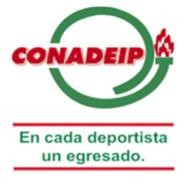 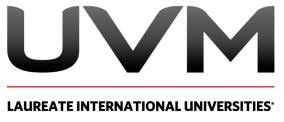 Campeonato Nacional De Grupos de Animación CONADEIP 2016Vo. Bo. Direct@r DeportesMODALIDADESMODALIDADESMODALIDADESMODALIDADESMODALIDADESMODALIDADES(Colocar cantidad aproximada de participantes)(Colocar cantidad aproximada de participantes)(Colocar cantidad aproximada de participantes)(Colocar cantidad aproximada de participantes)(Colocar cantidad aproximada de participantes)(Colocar cantidad aproximada de participantes)BAILEBAILEBAILEACROBATICOACROBATICOACROBATICOPOMSJAZZHIP HOPMIXTOFEMENILQUINTETAS FEMENIL